5.memorijalni turnir Stanislav Radojević - Lule Osijek, 01. – 03. ožujak 2019.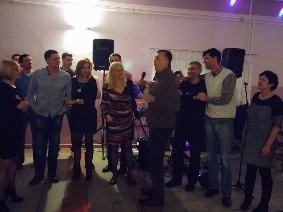 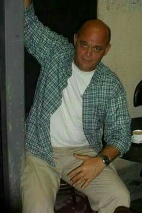 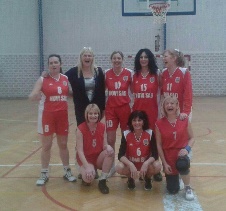 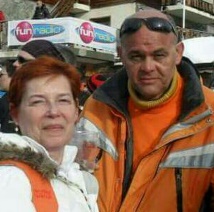 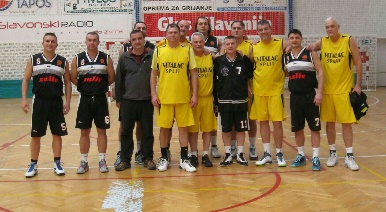 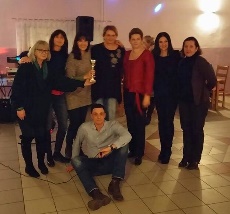 RASPORED: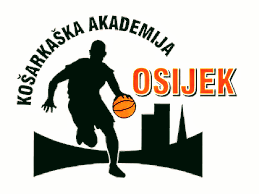                                      ŽENEA                                     ŽENEA                                     ŽENEAMUŠKARCI MUŠKARCI MUŠKARCI MUŠKARCI MUŠKARCI MUŠKARCI                                      ŽENEA                                     ŽENEA                                     ŽENEA                                     ŽENEA                                     ŽENEA                                     ŽENEA                  BGrupa AGrupa BGrupa C1.Legice-OsijekLegice-Osijek1.Novi SadA1VKK Vitalac SplitB1VKK TuzlaC1Dunav Apatin2.V.Ž.K.K ZagrebV.Ž.K.K Zagreb2. Šizike-BeogradA2VKK VinkovciB2VKK Adriatic SplitC2VKK Sarajevo3.Kornjače-SuboticaKornjače-SuboticaA3VKK Fulir ZagrebB3Veleučilište Velika GoricaC3VKK OsijekUtakmice se igraju 4x8 min, sa pauzom na poluvremenu od 2 min a između 1/2 i 3/4 četvrtine od 1 min. Svaka ekipa ima pravo na 1 time out po četvrtini. Time out traje 30 sec. Za sve utakmice su osigurani licencirani suci...Utakmice se igraju 4x8 min, sa pauzom na poluvremenu od 2 min a između 1/2 i 3/4 četvrtine od 1 min. Svaka ekipa ima pravo na 1 time out po četvrtini. Time out traje 30 sec. Za sve utakmice su osigurani licencirani suci...Utakmice se igraju 4x8 min, sa pauzom na poluvremenu od 2 min a između 1/2 i 3/4 četvrtine od 1 min. Svaka ekipa ima pravo na 1 time out po četvrtini. Time out traje 30 sec. Za sve utakmice su osigurani licencirani suci...Utakmice se igraju 4x8 min, sa pauzom na poluvremenu od 2 min a između 1/2 i 3/4 četvrtine od 1 min. Svaka ekipa ima pravo na 1 time out po četvrtini. Time out traje 30 sec. Za sve utakmice su osigurani licencirani suci...Utakmice se igraju 4x8 min, sa pauzom na poluvremenu od 2 min a između 1/2 i 3/4 četvrtine od 1 min. Svaka ekipa ima pravo na 1 time out po četvrtini. Time out traje 30 sec. Za sve utakmice su osigurani licencirani suci...Utakmice se igraju 4x8 min, sa pauzom na poluvremenu od 2 min a između 1/2 i 3/4 četvrtine od 1 min. Svaka ekipa ima pravo na 1 time out po četvrtini. Time out traje 30 sec. Za sve utakmice su osigurani licencirani suci...Utakmice se igraju 4x8 min, sa pauzom na poluvremenu od 2 min a između 1/2 i 3/4 četvrtine od 1 min. Svaka ekipa ima pravo na 1 time out po četvrtini. Time out traje 30 sec. Za sve utakmice su osigurani licencirani suci...Utakmice se igraju 4x8 min, sa pauzom na poluvremenu od 2 min a između 1/2 i 3/4 četvrtine od 1 min. Svaka ekipa ima pravo na 1 time out po četvrtini. Time out traje 30 sec. Za sve utakmice su osigurani licencirani suci...dansatidvoranaekipa 1ekipa 2rezultatrezultatpetak14:30S.D.Jug 2ut.br.1MVKK Vitalac SpVKK Vinkovcipetak15:45S.D.Jug 2ut.br.2MVKK TuzlaVKK Adriatic petak17:00S.D.Jug 2ut.br.3MDunav ApatinVKK Sarajevopetak18:15S.D.Jug 2ut.br.4MKK VinkovciVKK Fulirpetak19:30S.D.Jug 2ut.br.5MVKK TuzlaVeleuč.Velika gopetak19:30O.Š.Franjo Krežmaut.br.6ŽLegice OsijekVŽKK Zagrebpetak21:30MATRIX CLUB(Franje Kuhača 15 Tvrđa), domjenak dobrodošliceMATRIX CLUB(Franje Kuhača 15 Tvrđa), domjenak dobrodošliceMATRIX CLUB(Franje Kuhača 15 Tvrđa), domjenak dobrodošliceMATRIX CLUB(Franje Kuhača 15 Tvrđa), domjenak dobrodošliceMATRIX CLUB(Franje Kuhača 15 Tvrđa), domjenak dobrodošliceMATRIX CLUB(Franje Kuhača 15 Tvrđa), domjenak dobrodošliceMATRIX CLUB(Franje Kuhača 15 Tvrđa), domjenak dobrodošlicesubota10:00S.D.Gradski vrtut.br.7MVKK SarajevoVKK Osijeksubota10:00Građevinska šk.ut.br.8ŽLegice OsijekKornjače Subotisubota11:15S.D.Gradski vrtut.br.9MVKK VitalacVKK Fulirsubota11:15Građevinska šk.ut.br.10ŽNovi SadŠizike Beogradsubota12:30S.D.Gradski vrtut.br.11MVel.Velika GoricAdriatic Splitsubota12:30Građevinska šk.ut.br.12ŽKornjače SubotiŽVKK Zagrebsubota13:45S.D.Gradski vrtut.br.13MDunav ApatinVKK OsijekU polufinale se plasiraju 3 prvoplasirane ekipe i najbolja drugoplasirana ekipa (prema koš razlici, u slučaju iste bolje plasirana je ekipa sa više postignutih poena.                                                                                               U polufinale se plasiraju 3 prvoplasirane ekipe i najbolja drugoplasirana ekipa (prema koš razlici, u slučaju iste bolje plasirana je ekipa sa više postignutih poena.                                                                                               U polufinale se plasiraju 3 prvoplasirane ekipe i najbolja drugoplasirana ekipa (prema koš razlici, u slučaju iste bolje plasirana je ekipa sa više postignutih poena.                                                                                               U polufinale se plasiraju 3 prvoplasirane ekipe i najbolja drugoplasirana ekipa (prema koš razlici, u slučaju iste bolje plasirana je ekipa sa više postignutih poena.                                                                                               U polufinale se plasiraju 3 prvoplasirane ekipe i najbolja drugoplasirana ekipa (prema koš razlici, u slučaju iste bolje plasirana je ekipa sa više postignutih poena.                                                                                               U polufinale se plasiraju 3 prvoplasirane ekipe i najbolja drugoplasirana ekipa (prema koš razlici, u slučaju iste bolje plasirana je ekipa sa više postignutih poena.                                                                                               U polufinale se plasiraju 3 prvoplasirane ekipe i najbolja drugoplasirana ekipa (prema koš razlici, u slučaju iste bolje plasirana je ekipa sa više postignutih poena.                                                                                               U polufinale se plasiraju 3 prvoplasirane ekipe i najbolja drugoplasirana ekipa (prema koš razlici, u slučaju iste bolje plasirana je ekipa sa više postignutih poena.                                                                                               U polufinale se plasiraju 3 prvoplasirane ekipe i najbolja drugoplasirana ekipa (prema koš razlici, u slučaju iste bolje plasirana je ekipa sa više postignutih poena.                                                                                               subota13:45Građevinska školut.br.14ŽZa 3.mjestoA2-B2subota15:00Građevinska školut.br.15ŽZa 1.mjestoA1-B1subota15:00S.D. Gradski vrtut.br.16MPolufinale 1       A1-B1Polufinale 1       A1-B1subota16:15S.D. Gradski vrtut.br.17MPolufinale 2       C1-najbolji drugiPolufinale 2       C1-najbolji drugisubota17:30S.D. Gradski vrtut.br.18MUtakmica za    3.mjestoUtakmica za    3.mjestosubota18:15S.D. Gradski vrtut.br.19MUtakmica za    1.mjestoUtakmica za    1.mjestosubota21:30Restoran KOPIKA(Tvrđavica bb ), svečana večera za sudionike turniraRestoran KOPIKA(Tvrđavica bb ), svečana večera za sudionike turniraRestoran KOPIKA(Tvrđavica bb ), svečana večera za sudionike turniraRestoran KOPIKA(Tvrđavica bb ), svečana večera za sudionike turniraRestoran KOPIKA(Tvrđavica bb ), svečana večera za sudionike turniraRestoran KOPIKA(Tvrđavica bb ), svečana večera za sudionike turniraRestoran KOPIKA(Tvrđavica bb ), svečana večera za sudionike turnira